ΧΡΟΝΟΙ ΡΗΜΑΤΩΝΑυτό  που  θέλω από εσένα είναι να παρακολουθήσεις πολύ προσεκτικά ένα βίντεο από την Εκπαιδευτική Τηλεόραση. 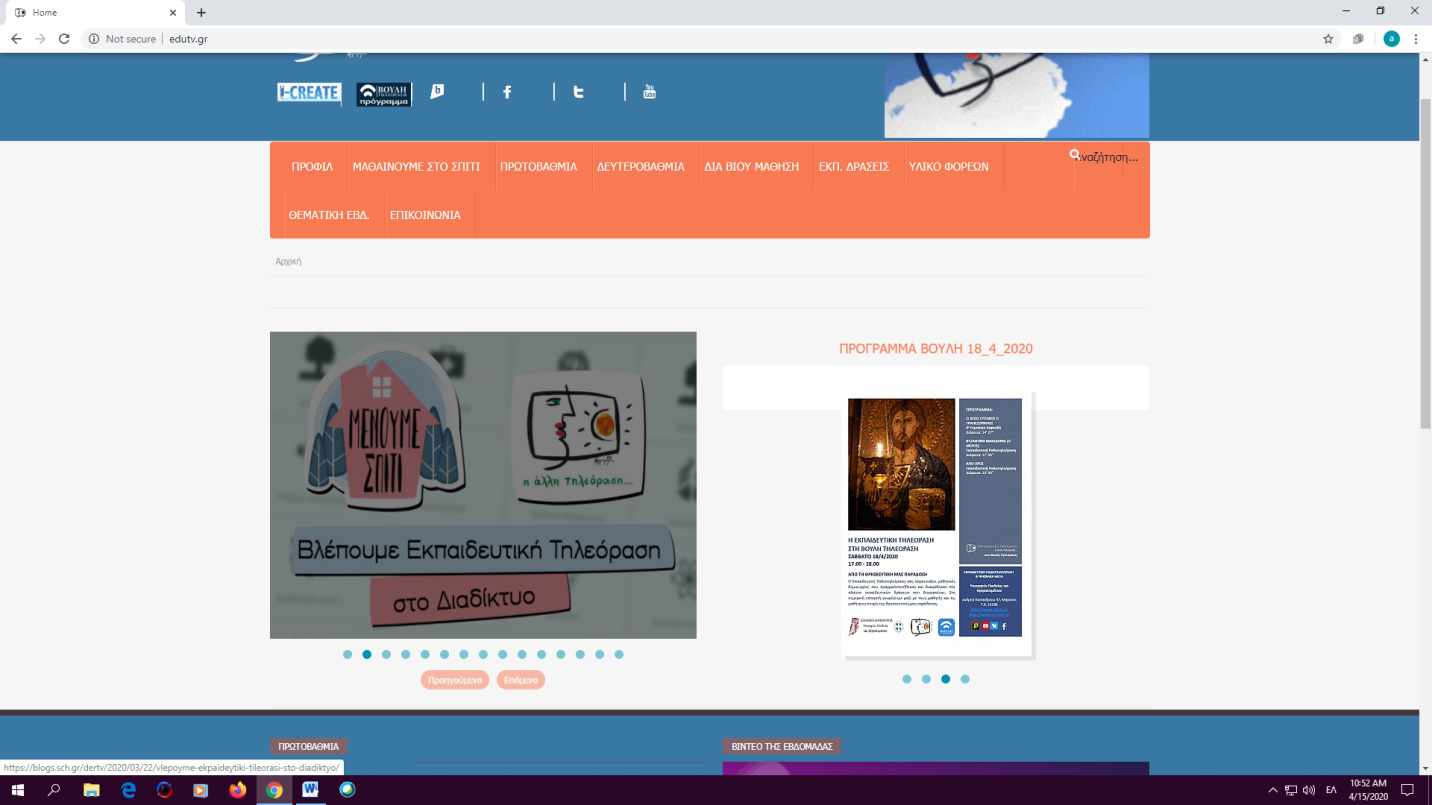 Σε αυτό η κ. Ρενάτα, μια πολύ γλυκιά δασκάλα, μιλάει για την κλίση των ρημάτων.Μην ...τρομάξεις την ώρα που θα δεις ότι το βιντεομάθημα προορίζεται για τα παιδιά της Γ’ τάξης γιατί όλα όσα θα ακούσεις τα έχουμε μάθει ήδη από την α΄τάξη.Πάρε μπροστά σου το κόκκινο τετράδιο, μολύβι και γόμα και ακολούθησε τον παρακάτω σύνδεσμο:http://www.edutv.gr/index.php/mathainoume-sto-spiti/mathainoume-spiti-glwssa-c1Tώρα ήρθε η δική μου σειρά να σου βάλω κάποιες ασκησούλες για  να εξασκηθείς.Η εργασία για τη σημερινή ημέρα είναι να βάλεις στο α΄πρόσωπο (δηλαδή στο εγώ) και στους πέντε χρόνους τα ρήματα που ακολουθούν.Σε κάθε κατηγορία ρημάτων θα σου δίνω και ένα παράδειγμα.